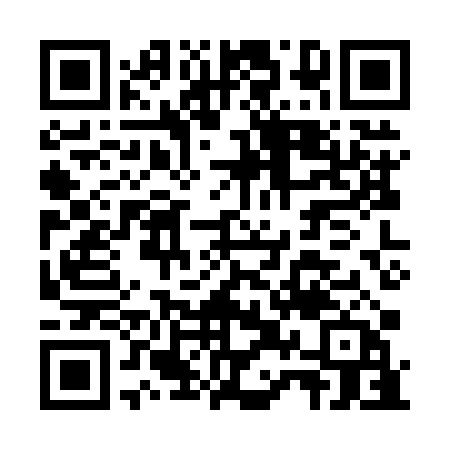 Ramadan times for Kidricevo, SloveniaMon 11 Mar 2024 - Wed 10 Apr 2024High Latitude Method: Angle Based RulePrayer Calculation Method: Muslim World LeagueAsar Calculation Method: HanafiPrayer times provided by https://www.salahtimes.comDateDayFajrSuhurSunriseDhuhrAsrIftarMaghribIsha11Mon4:364:366:1712:074:075:585:587:3212Tue4:344:346:1512:064:085:595:597:3313Wed4:324:326:1312:064:106:006:007:3514Thu4:304:306:1112:064:116:026:027:3615Fri4:284:286:0912:064:126:036:037:3816Sat4:264:266:0712:054:136:046:047:3917Sun4:244:246:0512:054:146:066:067:4118Mon4:224:226:0312:054:156:076:077:4219Tue4:204:206:0112:044:166:096:097:4420Wed4:184:185:5912:044:176:106:107:4621Thu4:164:165:5712:044:186:116:117:4722Fri4:134:135:5512:044:196:136:137:4923Sat4:114:115:5312:034:206:146:147:5024Sun4:094:095:5112:034:216:156:157:5225Mon4:074:075:4912:034:226:176:177:5326Tue4:054:055:4812:024:236:186:187:5527Wed4:024:025:4612:024:246:196:197:5728Thu4:004:005:4412:024:256:216:217:5829Fri3:583:585:4212:014:266:226:228:0030Sat3:563:565:4012:014:276:236:238:0131Sun4:534:536:381:015:287:257:259:031Mon4:514:516:361:015:297:267:269:052Tue4:494:496:341:005:307:277:279:063Wed4:464:466:321:005:317:297:299:084Thu4:444:446:301:005:327:307:309:105Fri4:424:426:2812:595:337:327:329:126Sat4:394:396:2612:595:347:337:339:137Sun4:374:376:2412:595:357:347:349:158Mon4:354:356:2212:595:367:367:369:179Tue4:324:326:2112:585:377:377:379:1910Wed4:304:306:1912:585:387:387:389:20